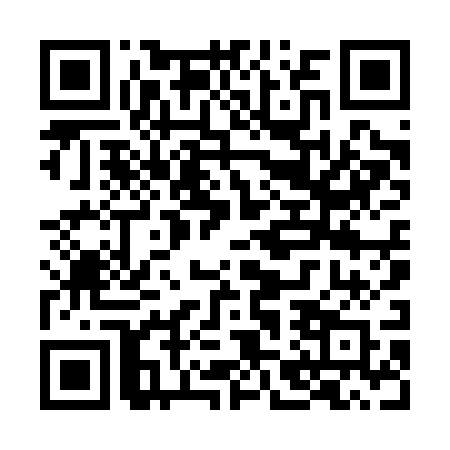 Prayer times for Almenno San Bartolomeo, ItalyMon 1 Apr 2024 - Tue 30 Apr 2024High Latitude Method: Angle Based RulePrayer Calculation Method: Muslim World LeagueAsar Calculation Method: HanafiPrayer times provided by https://www.salahtimes.comDateDayFajrSunriseDhuhrAsrMaghribIsha1Mon5:187:011:255:547:509:282Tue5:156:591:255:557:529:293Wed5:136:571:255:567:539:314Thu5:116:551:255:577:549:335Fri5:096:541:245:587:569:346Sat5:066:521:245:597:579:367Sun5:046:501:246:007:589:388Mon5:026:481:236:018:009:399Tue5:006:461:236:028:019:4110Wed4:576:441:236:038:029:4311Thu4:556:421:236:038:049:4412Fri4:536:411:226:048:059:4613Sat4:506:391:226:058:069:4814Sun4:486:371:226:068:079:5015Mon4:466:351:226:078:099:5216Tue4:436:331:216:088:109:5317Wed4:416:321:216:088:119:5518Thu4:396:301:216:098:139:5719Fri4:366:281:216:108:149:5920Sat4:346:271:206:118:1510:0121Sun4:326:251:206:128:1710:0322Mon4:296:231:206:138:1810:0423Tue4:276:211:206:138:1910:0624Wed4:256:201:206:148:2010:0825Thu4:226:181:206:158:2210:1026Fri4:206:171:196:168:2310:1227Sat4:186:151:196:178:2410:1428Sun4:156:131:196:178:2610:1629Mon4:136:121:196:188:2710:1830Tue4:116:101:196:198:2810:20